PUBLIC MEETING NOTICEAgendaARIZONA SET-ASIDE COMMITTEE WILL HOLD A MEETING ONWednesday, July 28, 2021 from 1:30-3:30 PMVIA GOOGLE MEETTeleconference Information‎+1 413-728-2657‬ PIN: 409 940‬#‬‬‬           meet.google.com/ruh-vphz-rmw	____________________________________________________________________AGENDA
 CALL TO ORDER Chair Beau Lindsey called the meeting to order at 1:32 PM on 7.28.2021
ROLL CALLBeau Lindsey – Chair, State Procurement Office- PresentGreg Natvig – Beacon Group, Inc.- PresentDavid Steinmetz – Arizona Industries for the Blind- PresentChris Gustafson – Arizona State Retirement System- PresentKristen Mackey – Department of Economic Security- PresentValarie Erwin – Department of Transportation- PresentGail Fenkell – Arizona Correctional Industries- PresentMonica Attridge - Hozhoni Foundation, Inc.- Present
APPROVAL OF MINUTES4.28.21 Meeting Motion to approve minutes: Chris Gustafson2nd to the motion: Gail FenkellIn Favor: 6     Against:     Abstain:Motion carried unanimouslyCONTRACT EXTENSION, PROPOSAL, AND AMENDMENT REVIEWS:If you are a member of the public or an interested party and would like to speak on any of the below items, please send the Chair an email (nick.perrera@azdoa.gov) prior to the start of the meeting.REPORT ON 1% GOALFY21Q4 Report – Beau Lindsey		April Set-Aside spend was slightly over $1 million, May Set-Aside spend was just over $736,000. Currently averaging out 1.16% on Set-Aside spend; both April and May spend were slightly below 1%. Monica asks a question: is there any definition as to what has been excluded to the touchable spend from each department? Beau answers that we have a list of accounting codes in relation to this topic, and that this can be sent to any person following the meeting. Said accounting codes are high-level, but descriptions are attached.A question was asked regarding what constitutes as touchable spend, and Beau responded by saying that he should be able to share this information alongside item codes.CNAIDS, APAD, and Departments, have come up with these codes, departments shall endeavor to spend 1% on contract goods and servicesHow current CNAIDs spend1% of all the object codes, Adjustments> instructions given to the (Grants, Federal Funding, Competition Impracticable, Exempt from procurement code)Excluded Aid to Individuals with disabilities, Quality Connections, Excluded Kristen asked a question regarding the timeframe of the 1%, and Beau explained that it is being tracked monthly to ensure that this annual goal can be achieved. David asks a question regarding where the numbers are coming from and how we can validate these numbers. Beau explains that if David wants to continue receiving these detailed reports, he can send them out. The reports are detailed through AFIS, and Beau said he can work with the Accounting Department to see if there are discrepancies.Send over the Pivot Sheet that come from the departments and accounting codesStuff isn't accurate, object codes listed medical but vendors give MRO, Subjective nature of Accounting codes, Band Aid - Office first aid, police supply, the same thing however the subjective nature.We only have so many object codes - have to be classifiedPractically he wants to know, where to find state spend that matches things he sells: Set Aside Report OPEN BOOKS would be the best, filter by Description, budget, accounting line, 100% of the population of state spendFUTURE AGENDA ITEMS Chair will hear requests from members of the committee on issues for future consideration and discussion.CALL TO THE PUBLIC At this time, the committee will hear comments from the public.  Members of the committee may not discuss items that are not specifically identified on the agenda.  Therefore, pursuant to A.R.S. § 38-431.01(G), action taken as a result of public comment will be limited to directing staff to study the matter or scheduling the matter for future consideration and decision at a later date.ADJOURNMENTChair Beau Lindsey adjourned the meeting at 1:46 PM on 7.28.2021
NEXT MEETING: Wednesday, October 27th, 2021 1:30pm-3:30pmVIA GOOGLE MEET Teleconference Information:+1 413-728-2657‬ PIN: 409 940‬#‬‬meet.google.com/ruh-vphz-rmwAPPROVAL OF DRAFT MINUTES:  Signature   					DATEBy: Jill Pernice, Deputy Assistant Director of Operations  10/1/2021      	          	 APPROVAL OF FINAL MINUTES:    	Signature				DATE:         By: Name and Title.                                                        	Douglas A. DuceyGovernor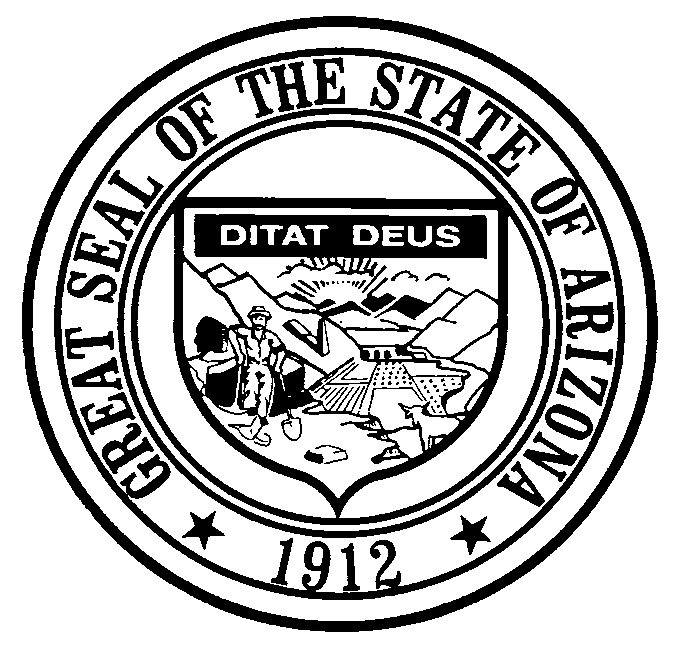 Andy TobinDirectorARIZONA DEPARTMENT OF ADMINISTRATIONSTATE PROCUREMENT OFFICE100 NORTH FIFTEENTH AVENUE  • SUITE 402PHOENIX, ARIZONA 85007(602) 542-5511 (main)     (602) 542-5508 (fax)http://spo.az.gov